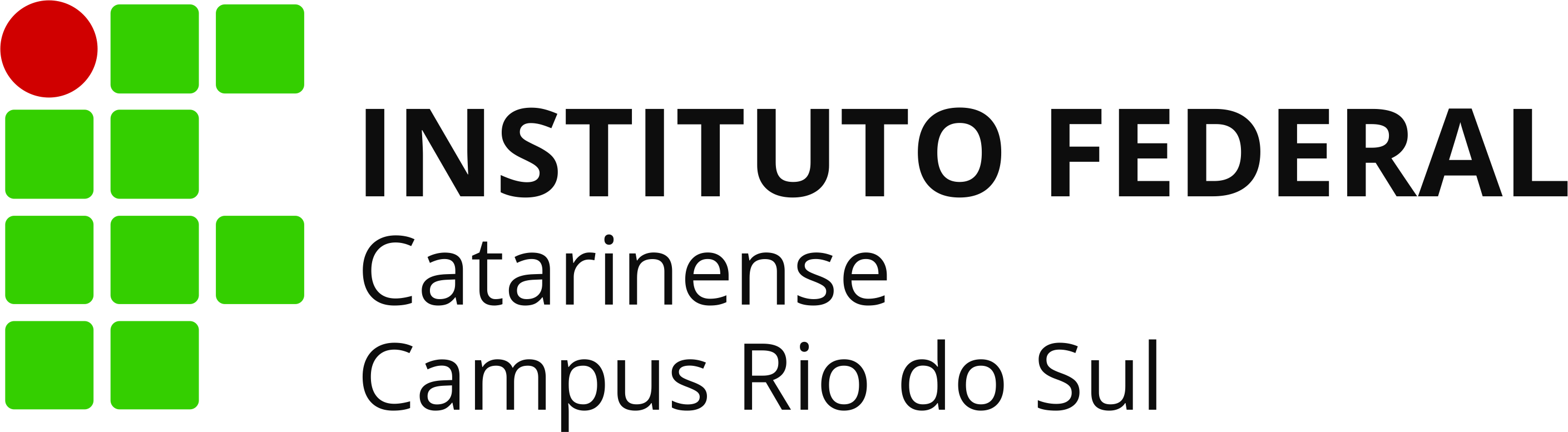 RELÁTORIO DE ATIVIDADES DE ESTÁGIOCurso: Técnico em AGRIMENSURA1. Nome do Estagiário: 2. Nome da Empresa: 3. Supervisor:4. Orientador:5. Período de Estágio: __/__/____ a __/__/____, totalizando _____ horas.1. Histórico e descrição do local de estágioFazer uma descrição do local onde o estágio foi realizado.Fazer um breve histórico do profissional autônomo, instituição ou empresa para o qual o estagiário prestou o estágio supervisionado. Situar o local do estágio (estrutura física, pessoal, equipamentos, volume de trabalho,...) e a comunidade onde ele se insere. DIÁRIO DE ATIVIDADES REALIZADASSUGESTÕES DO ESTAGIÁRIO PARA O CURSO/INSTITUIÇÕESApresentar as sugestões que o estagiário tem para a melhoria do estágio, curso e a instituição como um todo.CONCLUSÕES E CONSIDERAÇÕES FINAISResgatar os objetivos do estagiário propostos no Plano de Estágio e a partir deles escrever se suas expectativas foram alcançadas e dizer a que conclusões chegou. FOTOSAnexar algumas fotos (opcional) relacionadas ao estágio que possam mostrar algumas das atividades efetuadas no estágio.Contudo, recomenda-se fazer FOTOS de todas as atividades desenvolvidas durante o estágio para facilitar a elaboração da apresentação final.Rio do Sul, (data).__________________________                       __________________________               (Nome)                                                                     (Nome)             Estagiário                                                           Prof. OrientadorDATA/PERÍODOATIVIDADES REALIZADASDescrever as principais atividades efetuadas no dia/período, informando as pessoas envolvidas, equipamentos utilizados, dificuldades encontradas, soluções adotadas e outras informações que julgar importantes./  /1.2.